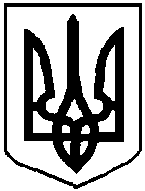 НАРОДНИЙ ДЕПУТАТ УКРАЇНИ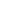 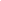 10 серпня  2020 р.Верховна Рада УкраїниВідповідно до статті 93 Конституції України в порядку права законодавчої ініціативи вношу на розгляд Верховної Ради України проєкт Закону України «Про внесення змін до Податкового кодексу України та інших законів України (щодо заходів стимулювання розвитку індустрії інформаційних технологій в Україні» як альтернативний до проєкту Закону України «Про внесення змін до Податкового кодексу України щодо особливостей оподаткування суб'єктів індустрії інформаційних технологійї»
(№ 3933 від 23.07.2020).Доповідати під час розгляду законопроєкту на пленарному засіданні Верховної Ради України буде народний депутат України  Чернєв Є.В..Додатки:Проєкт Закону на 15 арк.Пояснювальна записка на 3 арк.Порівняльна таблиця на 31 арк.Проєкт постанови на 1 арк.Копії зазначених матеріалів в електронному вигляді.Народний депутат України		                                 ____________